Ernesto Achille Preatoni, Candidate for the Member of the Supervisory Council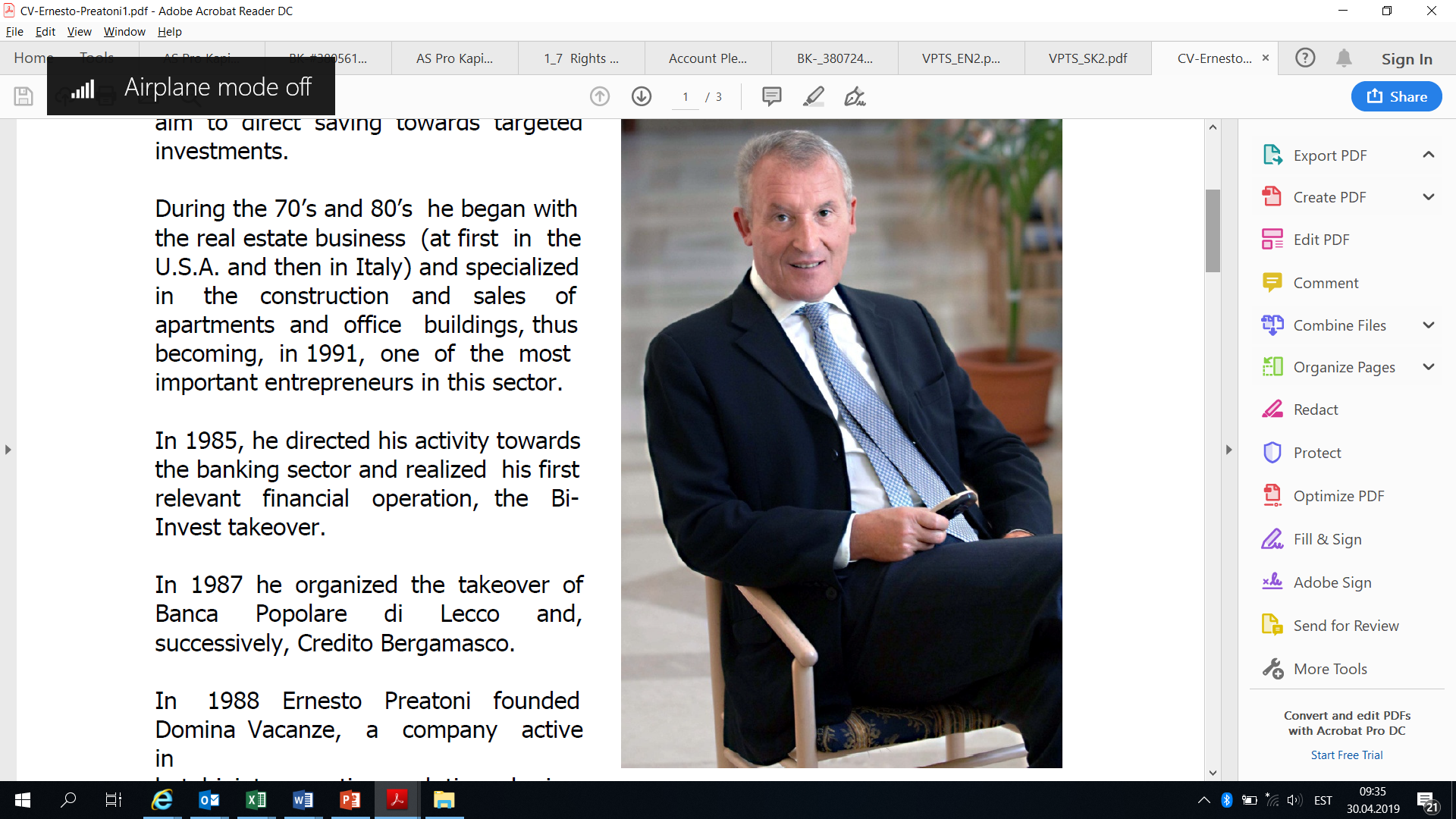 Born on 16.06.1942 in Milan, Italy, Italian citizenCurrent employment: Executive at Ernesto Preatoni GroupPrimary work experience:Ernesto Preatoni started his career in 1967 as a financial advisor to private investors regarding targeted investments and fixed income products in currency trades and real estate. In 1971, he became President of Italian Financial Advisors, association created with the aim to direct saving towards targeted investments.During the 70’s and 80’s he began with the real estate business (at first in the U.S.A. and then in Italy) and specialized in the construction and sales of apartments and office buildings, thus becoming, in 1991, one of the most important entrepreneurs in this sector.In 1985, he directed his activity towards the banking sector and realized his first relevant financial operation, the Bi-Invest takeover.In 1987 he organized the takeover of Banca Popolare di Lecco and, successively, Credito Bergamasco.In 1988, Ernesto Preatoni founded Domina Vacanze, a company active in hotel joint-properties and time-sharing sector. Initially Domina counted 8 hotels in Italy and was active in the management and commercialization of hotels.In the 90’s, he mainly directed his activities towards two geographical regions, taking the development opportunities proposed by those markets, i.e. Egypt and Baltic Countries. As far as the first activity was concerned, he developed one of the greatest and worldwide well-known resort, the Coral Bay at Sharm El Sheikh, in the Sinai Peninsula, encouraging the tourist explosion of such a location, rendering him so visible that still nowadays he is considered in Italy as “The man who discovered Sharm”. Regarding Baltic Countries, in 1994, he was the first to understand the great development chances.He is also currently developing the biggest commercial complex in Krivoy Rog, the Ukraine and continues with his interest in the real estate projects in Russia, through important investments in residential building trade, shopping malls and hotels.Since 2012 he has also been active in the Dubai real estate market in the prime area of Jumeirah Lake Towers.He is also the opinion maker on some important Italian newspapers and talk shows, thanks to his thorough and farsighted analysis and outlook regarding the world economic situation.Positions of trust held outside of AS Pro Capital Grupp companies:Member of the Council of AS Transakta; CEO of AS Domina Vacanze Holding; Member of the Management Board of OÜ Svalbork Invest.Share ownership: As of 31 March 2019, Mr Preatoni indirectly owns 23,369,949 shares (41.22%) of the Company through OÜ Svalbork Invest and through Raiffeisen Bank International AG and Nordea Bank holding accounts.